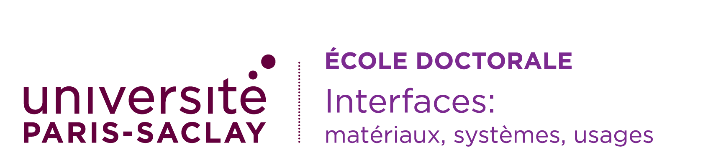 Entretien d’admission à l’ED InterfacesDate : Nom : Prénom : Laboratoire de rattachement : Sujet de thèse :  Directeur de thèse / encadrant : Co-tutelle : oui/nonFinancement : Remarques (projet professionnel, niveau du candidat, …)Motivation : Avis suite l’entretien   Admission    Second entretien pour réexamen    RefusSignature du responsable de l’ED